АНКЕТА СОИСКАТЕЛЯНазвание вакансии ____________Личные данныеФИО  _____________________ Гражданство  _____________________________________________Прописка (указать город)   _________________________Ближайшая станция метро к месту проживания   _______________________Тел. мобильный   _____________________________E-mail   ____________________________________________Сведения об образовании: Учебное заведение/дата окончания/специальность _________________________________Информация о последнем месте работыПериод работы  с  ________  по  ________Наименование компании  ___________________Должность ________________________________Дата  ___________  Подпись   __________                                          Выражаю согласие на обработку                                                                                                                                                      персональных данных 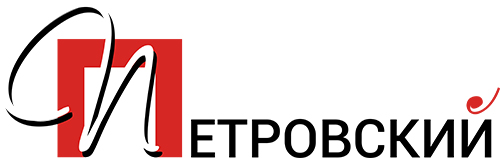 p-td.ruinfo@p-td.ru8 (812) 612-09-19
